Ação para Garantia da Qualidade:(  ) Comparação interlaboratorial(  ) Reensaio de itens retidos utilizando-se dos mesmos métodos(  ) Comparações intralaboratoriais(  ) Uso regular de MR ou MRC(  )  Ensaios replicados (teste de Tukey)(  )  Revalidação de Método(  ) Outro. Descreva  PN-LAPOC-5900: CONTROLE DE QUALIDDE DE RESULTADOS (FT-LAPOC-5900-02)Código PN:    Título da PN:  AÇÃO DA GARANTIA DA QUALIDADE DOS RESULTADOS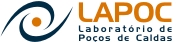 Resumo da sistemática aplicada :  Resultados obtidos: Aprovado pelo pesquisador/tecnologista do setor?  (  )    Rubrica: ______________Parecer Técnico do  pesquisador/tecnologista:     Responsável:       Data:  Emitido por: Rodrigo L. Bonifácio - Nº Revisão: 01Data de Emissão: 10/02/2014